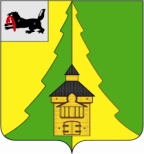 Российская ФедерацияИркутская областьНижнеилимский муниципальный район	АДМИНИСТРАЦИЯ			ПОСТАНОВЛЕНИЕОт  «14» ноября 2019 г.  №  1176г. Железногорск-Илимский«О внесении изменений в приложение к Постановлению администрации Нижнеилимского муниципального района от 06.06.2016 г. № 390 «Об утверждении Документа планирования регулярных перевозок пассажиров и багажа автомобильным транспортом в границах двух и более поселений Нижнеилимского муниципального района» (в редакции Постановления администрации Нижнеилимского муниципального района от 28.04.2018 г. №368, с изменениями от  10.07.2019 г.  № 717)»В соответствии с Федеральным законом от 13.07.2015 № 220-ФЗ «Об организации регулярных перевозок пассажиров и багажа автомобильным транспортом и городским наземным электрическим транспортом в Российской Федерации и о внесении изменений в отдельные законодательные акты Российской Федерации», статьей 15 Федерального закона от 06.10.2003 № 131-ФЗ «Об общих принципах организации местного самоуправления в Российской Федерации», Уставом МО «Нижнеилимский район», на основании решений комиссии по рассмотрению вопросов установления, изменения, отмены муниципальных маршрутов регулярных перевозок пассажиров и багажа автомобильным транспортом в границах двух и более поселений Нижнеилимского муниципального района от 14.11.2019 г. об изменении муниципальных маршрутов регулярных перевозок пассажиров и багажа автомобильным транспортом № 24 «Березняки – Игирма – Железногорск-Илимский» / № 24 А «Железногорск-Илимский – Игирма – Березняки», администрация Нижнеилимского муниципального районаПОСТАНОВЛЯЕТ:Внести следующие изменения в приложение к постановлению администрации Нижнеилимского муниципального района от 06.06.2016 г.       № 390 «Об утверждении Документа планирования регулярных перевозок пассажиров и багажа автомобильным транспортом в границах двух и более поселений Нижнеилимского муниципального района» (в редакции Постановления администрации Нижнеилимского муниципального района от 28.04.2018 г. №368, с изменениями от  10.07.2019 г.  № 717):Строки 13 и 14 раздела I «Перечень муниципальных маршрутов регулярных перевозок пассажиров и багажа автомобильным транспортом в границах двух и более поселений Нижнеилимского муниципального района по регулируемым тарифам» исключить.Раздел I «Перечень муниципальных маршрутов регулярных перевозок пассажиров и багажа автомобильным транспортом в границах двух и более поселений Нижнеилимского муниципального района по регулируемым тарифам» дополнить строками 21 и 22 следующего содержания:Раздел II «Перечень муниципальных маршрутов регулярных перевозок пассажиров и багажа автомобильным транспортом в границах двух и более поселений Нижнеилимского муниципального района по нерегулируемым тарифам» дополнить строками 2 и 3 следующего содержания:Раздел III «Требования к классу транспортных средств и порядку посадки и высадки пассажиров» дополнить строками 22 и 23 следующего содержания:Раздел IV «Наименования улиц, автомобильных дорог, по которым предполагается движение транспортных средств между остановочными пунктами по муниципальным маршрутам регулярных перевозок пассажиров и багажа автомобильным транспортом в границах двух и более поселений Нижнеилимского муниципального района» дополнить строками 22 и 23 следующего содержания:Наименование раздела V «Требования к вместимости и расписания движения пассажирского транспорта» читать «Расписания движения пассажирского транспорта».Столбец 4 раздела V «Минимальное количество посадочных мест» исключить.Раздел V дополнить строками 22 и 23 следующего содержания:Раздел VII «План отмены муниципальных маршрутов регулярных перевозок пассажиров и багажа автомобильным транспортом в границах двух и более поселений Нижнеилимского муниципального района» дополнить строками 1 и 2 следующего содержания: «Перечень приложений» дополнить строками следующего содержания:Приложение 22: схема маршрута № 24 «Железногорск-Илимский – Березняки» на 3-х листах.Приложение 23: схема маршрута № 24 А «Березняки – Игирма – Железногорск-Илимский» на 2-х листах.Приложение 22 к Документу планирования регулярных перевозок пассажиров и багажа автомобильным транспортом в границах двух и более поселений Нижнеилимского муниципального района «Схема маршрута № 24 «Железногорск-Илимский – Березняки» читать в редакции приложения 1 к настоящему постановлению.Приложение 23 к Документу планирования регулярных перевозок пассажиров и багажа автомобильным транспортом в границах двух и более поселений Нижнеилимского муниципального района «Схема маршрута № 24А «Березняки – Игирма – Железногорск-Илимский» читать в редакции приложения 2 к настоящему постановлению.Опубликовать данное постановление на официальном информационном сайте муниципального образования «Нижнеилимский район» и в периодическом печатном издании «Вестник Думы и администрации Нижнеилимского района».Контроль за исполнением настоящего постановления возложить на заместителя мэра по жилищной политике, градостроительству, энергетике, транспорту и связи В.В. Цвейгарта.И.о. мэра района                                                            В.В. ЦвейгартРассылка: в дело – 2; пресс служба – 1; отдел ЖКХ, ТиС – 2.А.Ю. Белоусова31364 Приложение 1                        к постановлению администрацииНижнеилимского муниципального районаот  «14» ноября 2019 г.  №  1176 .Приложение 22 к Документу планирования регулярных перевозок пассажиров и багажа автомобильным транспортом в границах двух и более поселений Нижнеилимского муниципального района, лист. 1.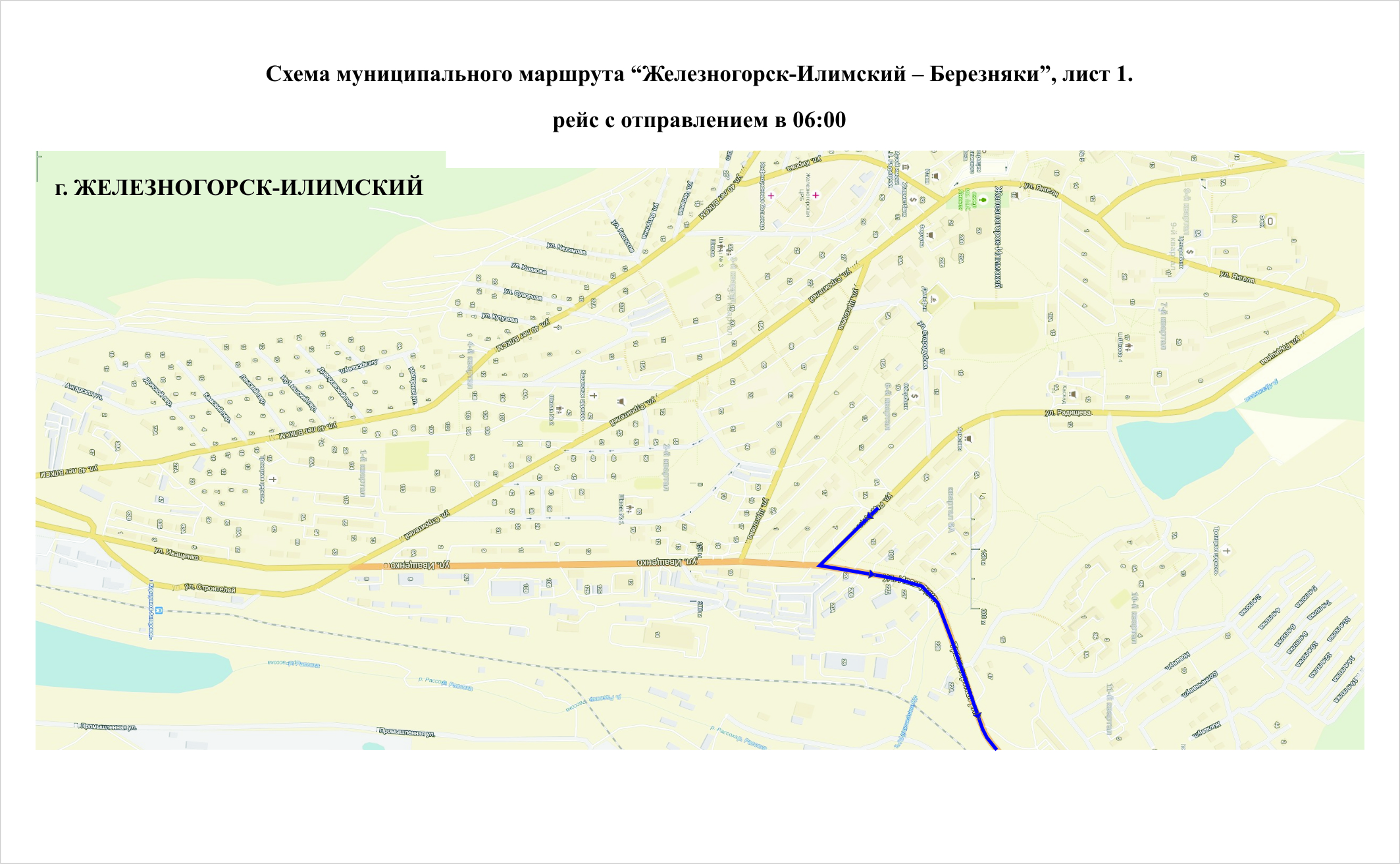 Приложение 22 к Документу планирования регулярных перевозок пассажиров и багажа автомобильным транспортом в границах двух и более поселений Нижнеилимского муниципального района, лист. 2.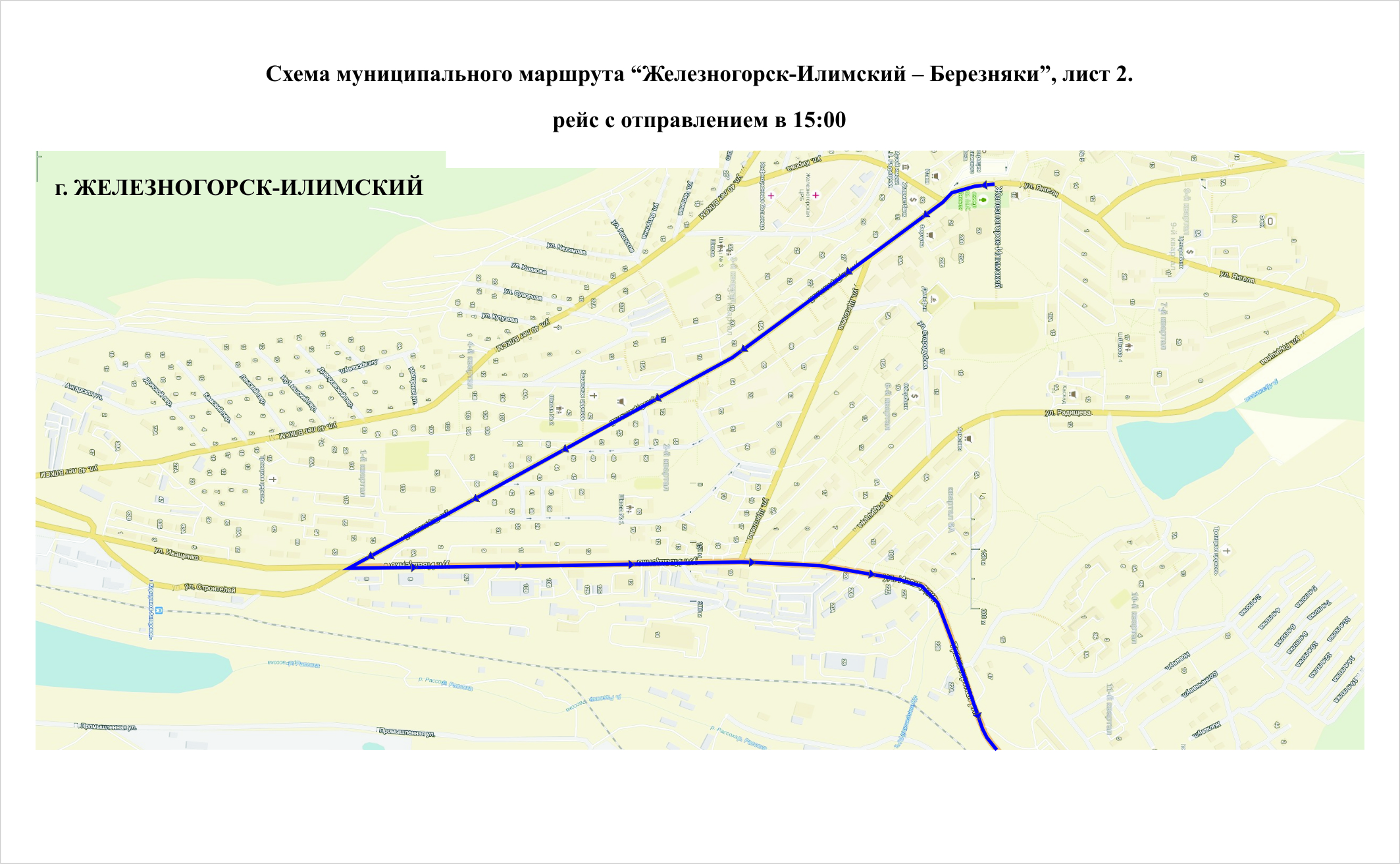 Приложение 22 к Документу планирования регулярных перевозок пассажиров и багажа автомобильным транспортом в границах двух и более поселений Нижнеилимского муниципального района, лист. 3.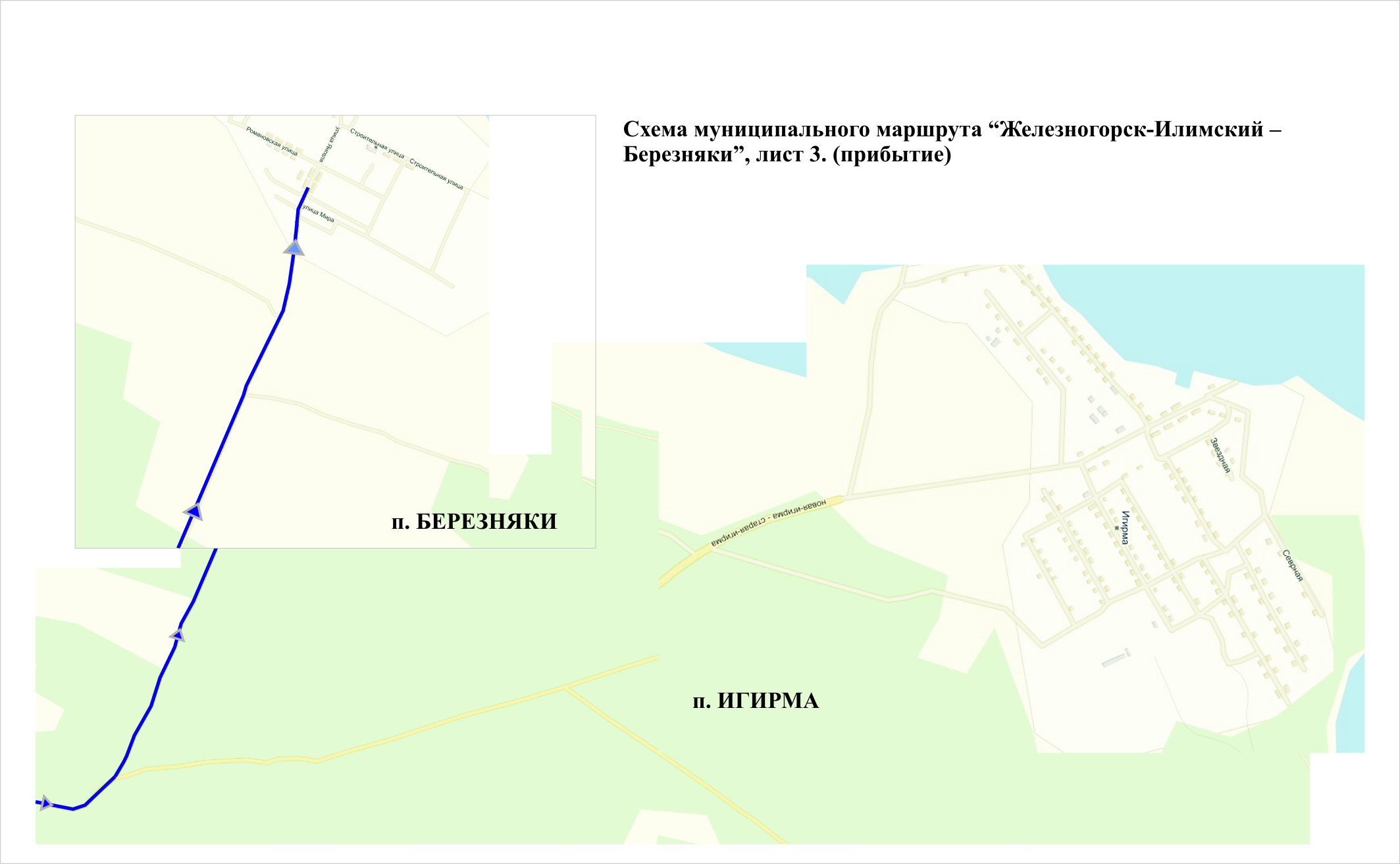 Приложение 2                        к постановлению администрацииНижнеилимского муниципального районаот  «14» ноября 2019 г.  №  1176Приложение 23 к Документу планирования регулярных перевозок пассажиров и багажа автомобильным транспортом в границах двух и более поселений Нижнеилимского муниципального района, лист. 1.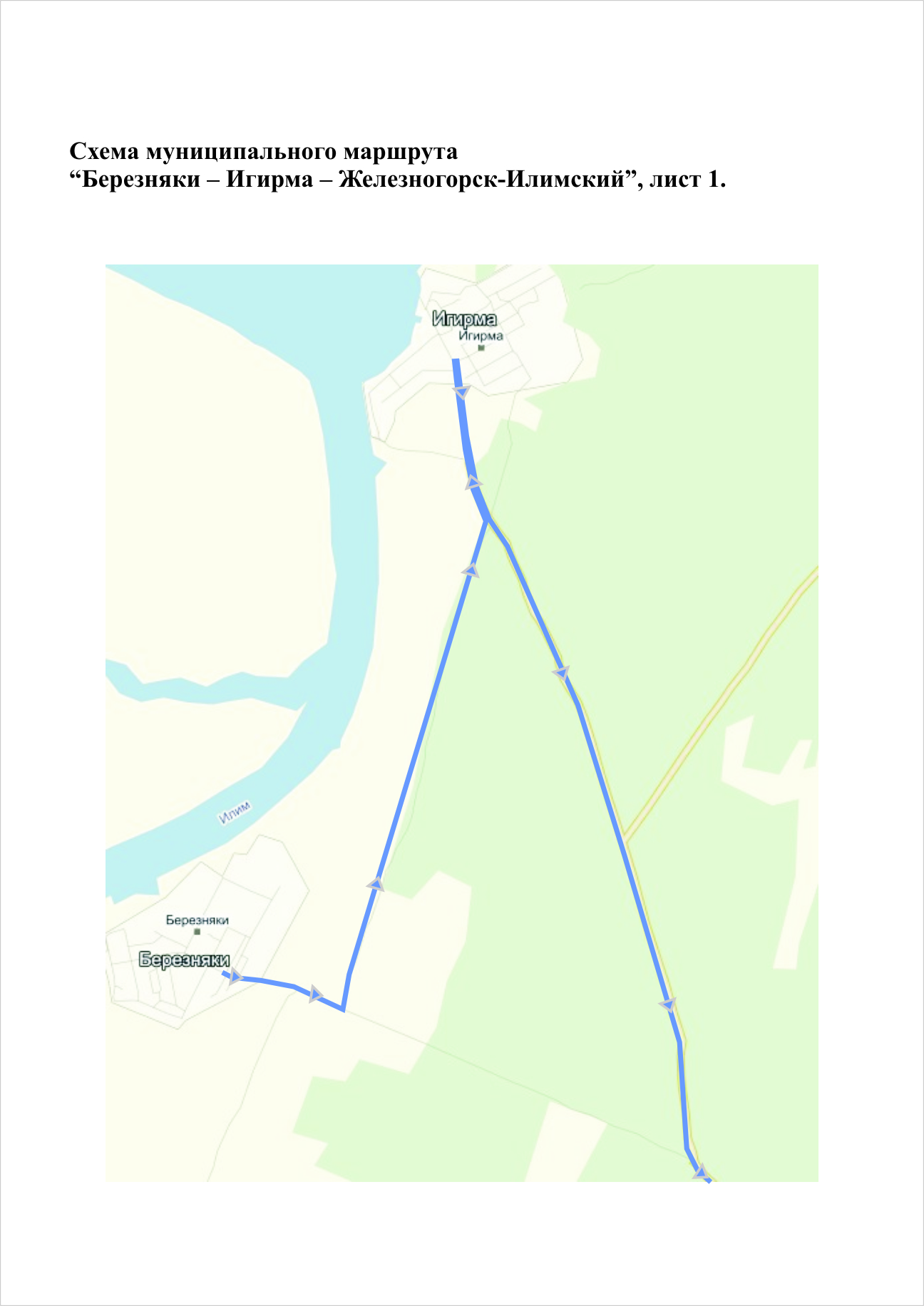 Приложение 23 к Документу планирования регулярных перевозок пассажиров и багажа автомобильным транспортом в границах двух и более поселений Нижнеилимского муниципального района, лист. 2.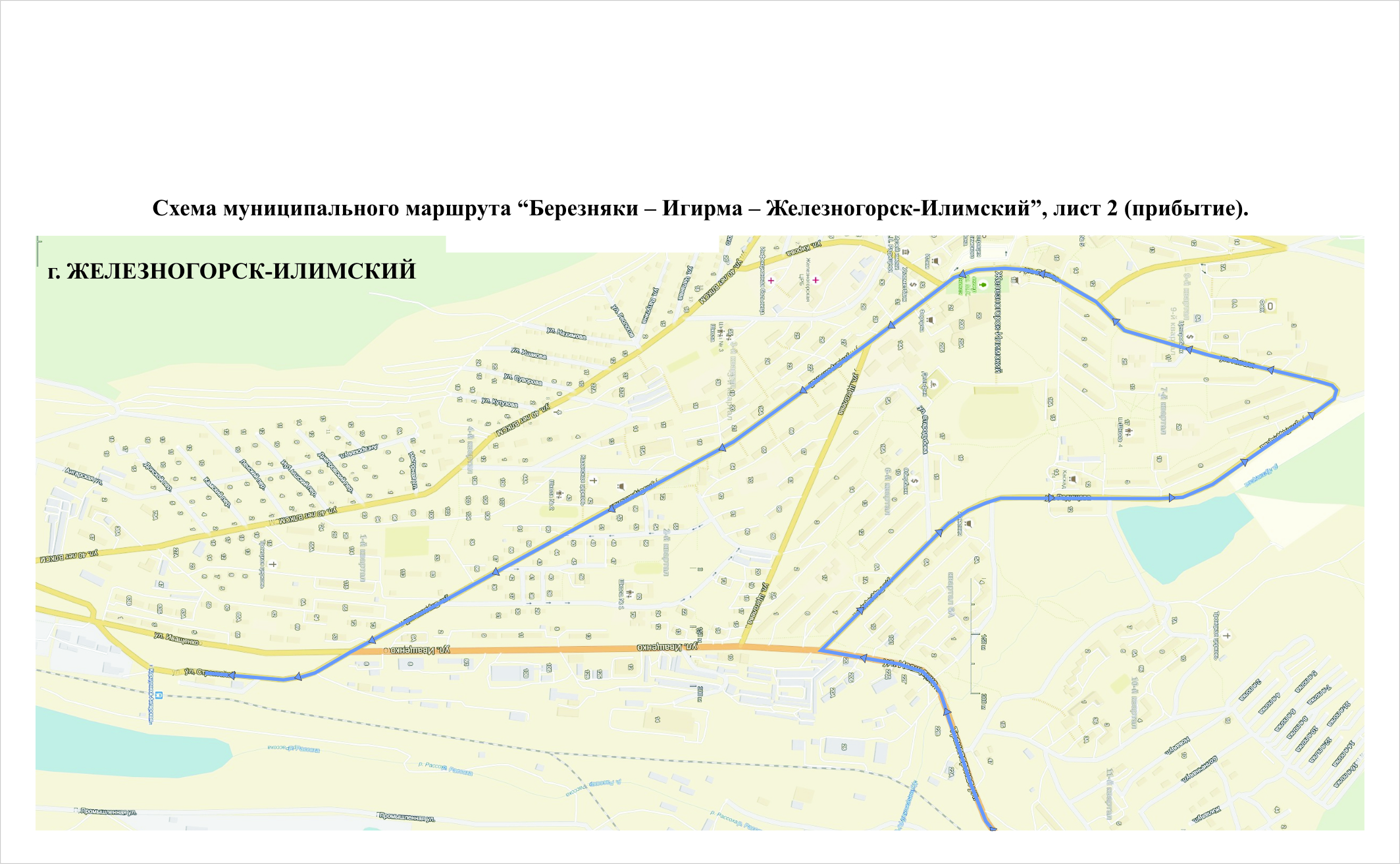 2124Железногорск-Илимский – Березняки–междуго-родное73,348 км (для рейса в 06 часов 00 минут) и 77,07 км (для рейса в 15 часов 00 минут)2224 АБерезняки – Игирма – Железногорск-Илимскийп. Игирмамеждуго-родное87,30 км224Березняки – Игирма – Железногорск-Илимский (маршрут действует до 24.03.2020 г.)п. Игирмамеждугородное91,27 км324 АЖелезногорск-Илимский – Игирма – Березняки(маршрут действует до 24.03.2020 г.)п. Игирмамеждугородное90 км2224Железногорск-Илимский – Березнякималый В любом не запрещенном правилам и дорожного движения месте по маршруту2324 АБерезняки – Игирма – Железногорск-Илимскиймалый В любом не запрещенном правилам и дорожного движения месте по маршруту2224Железногорск-Илимский – БерезнякиАвтомобильные дороги общего пользования местного значения Железногорск-Илимского ГП: ул. Радищева; ул. Транспортная.Автомобильная дорога общего пользования регионального или межмуниципального значения Иркутской области "Вилюй" – Железногорск-Илимский.Автомобильная дорога общего пользования федерального значения А-331 «Вилюй» Тулун - Братск - Усть-Кут - Мирный – Якутск.Автомобильные дороги общего пользования регионального или межмуниципального значения Иркутской области: Подъезд к п. Игирма; Подъезд к п. Березняки.Автомобильные дороги общего пользования местного значения Березняковского СП: п. Березняки ─ ул. Янгеля.2324 АБерезняки – Игирма – Железногорск-ИлимскийАвтомобильные дороги общего пользования местного значения Березняковского СП: п. Березняки ─ ул. Янгеля.Автомобильные дороги общего пользования регионального или межмуниципального значения Иркутской области: Подъезд к п. Березняки; Игирма – Березняки.Автомобильные дороги общего пользования местного значения Березняковского СП: п. Игирма.Автомобильная дорога общего пользования регионального или межмуниципального значения Иркутской области Подъезд к п. Игирма.Автомобильная дорога общего пользования федерального значения А-331 «Вилюй» Тулун - Братск - Усть-Кут - Мирный – Якутск.Автомобильная дорога общего пользования регионального или межмуниципального значения Иркутской области "Вилюй" – Железногорск-Илимский.Автомобильные дороги общего пользования местного значения Железногорск-Илимского ГП: ул. Транспортная; ул. Радищева; ул. Янгеля; ул. Строителей.2224Железногорск-Илимский – Березнякипонедельниксредапятница06:0015:00––07:4516:452324 АБерезняки – Игирма – Железногорск-Илимскийпонедельниксредапятница08:0017:0008:1517:1510:0019:00124Березняки – Игирма – Железногорск-Илимский(по нерегулируемым тарифам)25.03.2020 г.224 АЖелезногорск-Илимский – Игирма – Березняки(по нерегулируемым тарифам)25.03.2020 г.